City of SadievilleP.O. Box 129, 605 Pike Street Sadieville, Kentucky 40370AGENDAREGULAR CITY MEETING MONDAY, OCTOBER 26, 2020 – 6:00 P.M.CITY HALLCALL TO ORDERMOMENT OF SILENCEROLL CALL/DETERMINATION OF QUORUMCITIZEN COMMENTS (SIGN-IN REQUIRED)OLD AND NEW BUSINESSMAYORPREVIOUS MINUTES APPROVALSeptember 28,2020 regular meeting; October 5, 2020 special meetingFINANCIAL REPORTS APPROVALCITY PURCHASESREVIEW SALT CONTRACTRUMPKEHOTSPOT UPDATECITY ATTORNEYPUBLIC SAFETYPUBLIC WORKSPARKS & RECREATIONSTREETS, TRAILS, AND WALKWAYSCITY CLERK REPORTFINANCIAL STATEMENT PUBLISHINGADJOURNMENT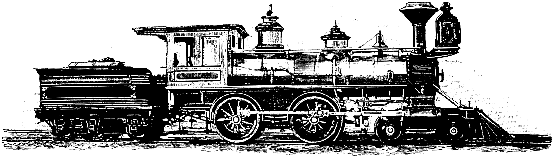 